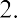 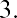 Program Çıktıları ve İlgili Dersin İlişkisiDersin AdıTemel FotoğrafTemel FotoğrafDersin AKTS'si55Dersin YürütücüsüDersin Gün ve Saati(Yüz Yüze Eğitim)(Yüz Yüze Eğitim)Ders Görüşme Gün veSaatleriİletişim BilgileriÖğretim Yöntemi ve DersYüz yüze, konu anlatım, soru-cevap, fotoğraf makinesi ile çekim gezileri.Yüz yüze, konu anlatım, soru-cevap, fotoğraf makinesi ile çekim gezileri.HazırlıkYüz yüze, konu anlatım, soru-cevap, fotoğraf makinesi ile çekim gezileri.Yüz yüze, konu anlatım, soru-cevap, fotoğraf makinesi ile çekim gezileri.HazırlıkDers hazırlığı; teorik kısım için fotoğrafın tarihine dair okumalarınDers hazırlığı; teorik kısım için fotoğrafın tarihine dair okumalarınyapılması, fotoğraf makinesi ayarlarını resimli örneklerle sunum şeklindeyapılması, fotoğraf makinesi ayarlarını resimli örneklerle sunum şeklindeanlatımı kapsamaktadır.anlatımı kapsamaktadır.Dersin AmacıBu ders,fotoğrafın mesleki açıdan önemini kavratmayı ve öğrencilereDersin Amacıfotoğrafik bakış açısı kazandırmayı amaçlamaktadır. Sinema, televizyon,fotoğrafik bakış açısı kazandırmayı amaçlamaktadır. Sinema, televizyon,Dersin Amacımedya alanlarındaki üretimin temeli olan fotoğraf ve fotoğrafik bakış açısı,medya alanlarındaki üretimin temeli olan fotoğraf ve fotoğrafik bakış açısı,Dersin Amacıöğrencilere hem teorik hem de uygulamalı olarak dengeli bir şekildeöğrencilere hem teorik hem de uygulamalı olarak dengeli bir şekildeDersin Amacıverilecek, böylelikle ilerleyen yıllarda yapacakları görsel-işitsel üretimlerdeverilecek, böylelikle ilerleyen yıllarda yapacakları görsel-işitsel üretimlerdeDersin Amacıbu bakış açısını kullanmaları sağlanacaktır.bu bakış açısını kullanmaları sağlanacaktır.Dersin Öğrenme Çıktıları1) Fotoğrafçılığın tarihi ve temel kavramlarını öğrenir.Dersin Öğrenme ÇıktılarıFotoğrafın ortaya çıkışı, kullanılan teknik malzemeler dijitalDersin Öğrenme Çıktılarıayarlar hakkında kapsamlı bilgi sahibi olur.Dersin Öğrenme Çıktıları2) Fotoğraf makinesini ve ayarlarını öğrenir.Dersin Öğrenme Çıktıları3) Fotoğraf makinesini kullanmayı öğrenir; teknik veDersin Öğrenme Çıktılarıkompozisyon kurallarına göre fotoğraf çekmeyi öğrenir.Haftalık Ders Konuları1)Hafta Temel kavramlar. Fotoğrafın tarihi, ilk fotoğrafınHaftalık Ders Konularıoluşumu.Haftalık Ders Konuları2)Hafta Fotoğrafta pozlama, ışık, diyafram, enstantane, ISO gibiHaftalık Ders Konularıönemli kavramların açıklanması.Haftalık Ders Konuları3)Hafta Kavramların örneklerle açıklanması. Örnekler üzerindeHaftalık Ders Konularıtartışma.Haftalık Ders Konuları4)Hafta Alan derinliği, net ve sığ alan derinliği kavramları.Haftalık Ders Konuları5)Hafta Beyaz ayarı kavramı.Haftalık Ders Konuları6)Hafta Fotoğraf makinelerini tanıma. Odak uzaklığı, objektif,Haftalık Ders Konularımakine ve objektif üzerindeki bilgilerin incelenmesi.Haftalık Ders Konuları7)Hafta Fotoğrafta kompozisyon kavramı, kompozisyon kuralları.Haftalık Ders Konuları8)Hafta Ölçümleme, fotoğraf formatı, çekim modları, pozlamaHaftalık Ders Konularıtelafisi ve diğer ayarların incelenmesi.Haftalık Ders Konuları9)Hafta Doğru ve yanlış pozlama örnekleri üzerinden fotoğrafHaftalık Ders Konularıincelemesi.Haftalık Ders Konuları10)Hafta Sınıf ortamında fotoğraf makinesini kullanma, ayarlarıHaftalık Ders Konularıinceleme çalışması.Haftalık Ders Konuları11)İç veya dış alanda basit bir fotoğraf çekimi.Haftalık Ders Konuları12)Hafta Çekilen fotoğrafların sınıf ortamında değerlendirilmesi veHaftalık Ders Konuları13)Hafta Filtre ve flaş kullanımı hakkında bilgiler.Haftalık Ders Konuları14)Hafta Filtre ve flaş kullanarak fotoğraf çekimi çalışması.Ölçme-DeğerlendirmeAra Sınav %40 Final Sınavı %60 şeklinde olacaktırAra Sınav %40 Final Sınavı %60 şeklinde olacaktırPROGRAM ÖĞRENME ÇIKTILARI İLE DERS ÖĞRENİM ÇIKTILARI İLİŞKİSİ TABLOSUPROGRAM ÖĞRENME ÇIKTILARI İLE DERS ÖĞRENİM ÇIKTILARI İLİŞKİSİ TABLOSUPROGRAM ÖĞRENME ÇIKTILARI İLE DERS ÖĞRENİM ÇIKTILARI İLİŞKİSİ TABLOSUPROGRAM ÖĞRENME ÇIKTILARI İLE DERS ÖĞRENİM ÇIKTILARI İLİŞKİSİ TABLOSUPROGRAM ÖĞRENME ÇIKTILARI İLE DERS ÖĞRENİM ÇIKTILARI İLİŞKİSİ TABLOSUPROGRAM ÖĞRENME ÇIKTILARI İLE DERS ÖĞRENİM ÇIKTILARI İLİŞKİSİ TABLOSUPROGRAM ÖĞRENME ÇIKTILARI İLE DERS ÖĞRENİM ÇIKTILARI İLİŞKİSİ TABLOSUPROGRAM ÖĞRENME ÇIKTILARI İLE DERS ÖĞRENİM ÇIKTILARI İLİŞKİSİ TABLOSUPROGRAM ÖĞRENME ÇIKTILARI İLE DERS ÖĞRENİM ÇIKTILARI İLİŞKİSİ TABLOSUPROGRAM ÖĞRENME ÇIKTILARI İLE DERS ÖĞRENİM ÇIKTILARI İLİŞKİSİ TABLOSUPROGRAM ÖĞRENME ÇIKTILARI İLE DERS ÖĞRENİM ÇIKTILARI İLİŞKİSİ TABLOSUPROGRAM ÖĞRENME ÇIKTILARI İLE DERS ÖĞRENİM ÇIKTILARI İLİŞKİSİ TABLOSUPROGRAM ÖĞRENME ÇIKTILARI İLE DERS ÖĞRENİM ÇIKTILARI İLİŞKİSİ TABLOSUPROGRAM ÖĞRENME ÇIKTILARI İLE DERS ÖĞRENİM ÇIKTILARI İLİŞKİSİ TABLOSUPROGRAM ÖĞRENME ÇIKTILARI İLE DERS ÖĞRENİM ÇIKTILARI İLİŞKİSİ TABLOSUPROGRAM ÖĞRENME ÇIKTILARI İLE DERS ÖĞRENİM ÇIKTILARI İLİŞKİSİ TABLOSUPROGRAM ÖĞRENME ÇIKTILARI İLE DERS ÖĞRENİM ÇIKTILARI İLİŞKİSİ TABLOSUPROGRAM ÖĞRENME ÇIKTILARI İLE DERS ÖĞRENİM ÇIKTILARI İLİŞKİSİ TABLOSUPROGRAM ÖĞRENME ÇIKTILARI İLE DERS ÖĞRENİM ÇIKTILARI İLİŞKİSİ TABLOSUPÇ1PÇ2PÇ3PÇ4PÇ5PÇ6PÇ6PÇ7PÇ8PÇ9PÇ9PÇ10PÇ11PÇ12PÇ12PÇ13PÇ14PÇ15ÖÇ1444444444334444444ÖÇ2253555555555555555ÖÇ3233334444445555555ÖÇ: Öğrenme Çıktıları PÇ: Program ÇıktılarıÖÇ: Öğrenme Çıktıları PÇ: Program ÇıktılarıÖÇ: Öğrenme Çıktıları PÇ: Program ÇıktılarıÖÇ: Öğrenme Çıktıları PÇ: Program ÇıktılarıÖÇ: Öğrenme Çıktıları PÇ: Program ÇıktılarıÖÇ: Öğrenme Çıktıları PÇ: Program ÇıktılarıÖÇ: Öğrenme Çıktıları PÇ: Program ÇıktılarıÖÇ: Öğrenme Çıktıları PÇ: Program ÇıktılarıÖÇ: Öğrenme Çıktıları PÇ: Program ÇıktılarıÖÇ: Öğrenme Çıktıları PÇ: Program ÇıktılarıÖÇ: Öğrenme Çıktıları PÇ: Program ÇıktılarıÖÇ: Öğrenme Çıktıları PÇ: Program ÇıktılarıÖÇ: Öğrenme Çıktıları PÇ: Program ÇıktılarıÖÇ: Öğrenme Çıktıları PÇ: Program ÇıktılarıÖÇ: Öğrenme Çıktıları PÇ: Program ÇıktılarıÖÇ: Öğrenme Çıktıları PÇ: Program ÇıktılarıÖÇ: Öğrenme Çıktıları PÇ: Program ÇıktılarıÖÇ: Öğrenme Çıktıları PÇ: Program ÇıktılarıÖÇ: Öğrenme Çıktıları PÇ: Program ÇıktılarıÖÇ: Öğrenme Çıktıları PÇ: Program ÇıktılarıKatkı Düzeyi1 Çok Düşük1 Çok Düşük1 Çok Düşük2 Düşük2 Düşük2 Düşük3 Orta3 Orta3 Orta3 Orta4 Yüksek4 Yüksek4 Yüksek4 Yüksek5 Çok Yüksek5 Çok Yüksek5 Çok Yüksek5 Çok Yüksek5 Çok YüksekDersPÇ1PÇ2PÇ3PÇ4PÇ5PÇ6PÇ7PÇ8PÇ9PÇ10PÇ11PÇ12PÇ13PÇ14PÇ15Temel Fotoğraf555555555555555